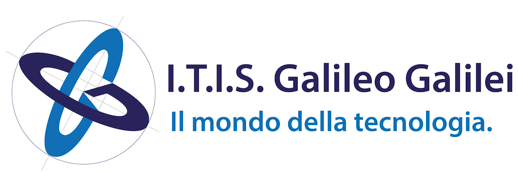 AVVISO n 12Regole fondamentali da osservare per i partecipanti al campo scuola sulla neveI docenti accompagnatori ritengono indispensabile l'uso del casco durante le attività sportive sulla neve.E' assolutamente vietato per i principianti e gli intermedi recarsi sulle piste rosse o nere senza il maestro o l'insegnante.E' assolutamente vietata la discesa in fuori pista . Nelle ore di sci libero, se previste, si scia in gruppo sulle piste concordate con gli insegnanti; ciò per garantire la sorveglianza e l' eventuale pronta assistenza.Gli allievi per stare insieme sono invitati ad usufruire degli spazi comuni disponibili in albergo. Le eventuali deroghe devono essere concordate con il docente accompagnatore.E' severamente vietato introdurre nelle stanze bevande alcoliche, fumo ed oggetti nocivi o pericolosi a qualunque titolo: I docenti sono autorizzati , in caso di necessità, a controllare le stanze ed i bagagli degli alunni.E' indispensabile essere puntuali agli appuntamenti che ci saranno nel corso della giornata.Rispettare le persone, le cose e le abitudine dell'ambiente in cui ci si trova.Gli eventuali danni materiali nelle camere dovranno essere risarciti da chi vi alloggia , per questo è necessario effettuare un controllo preventivo e segnalare danni o malfunzionamenti nella propria stanza al momento dell'arrivo al docente accompagnatore.Comunicare per tempo eventuali intolleranze, allergie o anche terapie in modo da comunicare tempestivamente alla struttura ospitanteNon dimenticare di portare con sé un documento di riconoscimento valido.I partecipanti dovranno provvedere autonomamente al pranzo per il giorno della partenza.L'osservanza delle indicazioni impartite dagli insegnanti deve essere preciso e puntuale poiché, per la natura delle attività proposte, è richiesto un maggiore senso di responsabilità. I docenti accompagnatori